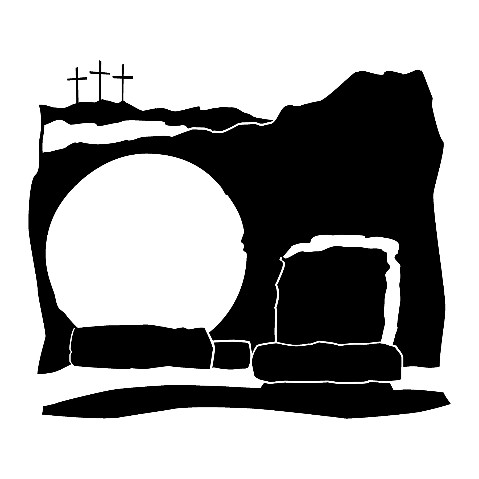 The Resurrection of our Lord / Easter Day“Looking up, they saw that the stone had been rolled back—it was very large. … ‘He has risen; He is not here.’” Mark 16:4,6AS WE GATHERChrist is risen! Blessings to you this Easter Sunday. The Bible teaches many things, and all are important. But the Epistle today from 1 Corinthians 15 speaks about what is of first importance: that Christ died for our sins, that He was buried, and that He has been raised, in accordance with the Scriptures. As we celebrate the resurrection of our Lord, we focus on those things of first importance.+ PREPARATION +INVOCATION and OPENING SENTENCESPastor:	In the name of the Father and of the +Son and of the Holy Spirit.People:	Amen.Pastor:	Alleluia! Christ is risen!People:	He is risen indeed! Alleluia!Pastor:	He died for our sins,People:	according to the Scriptures.Pastor:	He was buried in the tomb,People:	according to the definite plan of God.Pastor:	He rose from the deadPeople:	and appeared to many.Pastor:	Alleluia! Christ is risen!People:	He is risen indeed! Alleluia!HYMN “Jesus Christ Is Risen Today” (LSB 457)Jesus Christ is ris’n today, Alleluia!
Our triumphant holy day, Alleluia!
Who did once upon the cross, Alleluia!
Suffer to redeem our loss. Alleluia!Hymns of praise then let us sing, Alleluia!
Unto Christ, our heavenly king, Alleluia!
Who endured the cross and grave, Alleluia!
Sinners to redeem and save. Alleluia!But the pains which He endured, Alleluia!
Our salvation have procured; Alleluia!
Now above the sky He’s king, Alleluia!
Where the angels ever sing. Alleluia!Sing we to our God above, Alleluia!
Praise eternal as His love; Alleluia!
Praise him, all ye heav’nly host, Alleluia!
Father, Son, and Holy Ghost. Alleluia!+ SERVICE OF THE WORD +COLLECT OF THE DAYOLD TESTAMENT READING Isaiah 25:6-9 (bulletin insert)Pastor:     This is the Word of the Lord.People:   Thanks be to God.EPISTLE 1 Corinthians 15:1-11 (bulletin insert)Pastor:     This is the Word of the Lord.People:   Thanks be to God.HOLY GOSPEL Mark 16:1-8 (bulletin insert)Pastor:    This is the Gospel of the Lord.People:   Praise to You, O Christ.HYMN “I Know That My Redeemer Lives” (LSB 461, vs. 1-4)I know that my Redeemer lives!
What comfort this sweet sentence gives!
He lives, He lives, who once was dead;
He lives, my ever-living head!He lives triumphant from the grave;
He lives eternally to save;
He lives all-glorious in the sky;
He lives exalted there on high.He lives to bless me with his love;
He lives to plead for me above;
He lives my hungry soul to feed;
He lives to help in time of need.He lives to grant me rich supply;
He lives to guide me with His eye;
He lives to comfort me when faint;
He lives to hear my soul’s complaint.SERMON “He Has Risen”HYMN “I Know That My Redeemer Lives” (LSB 461, vs. 5-8)He lives to silence all my fears;
He lives to wipe away my tears;
He lives to calm my troubled heart;
He lives all blessings to impart.He lives, my kind, wise, heavenly friend;
He lives and loves me to the end;
He lives, and while He lives, I’ll sing;
He lives, my Prophet, Priest, and King!He lives and grants me daily breath;
He lives, and I shall conquer death;
He lives my mansion to prepare;
He lives to bring me safely there.He lives, all glory to His name!
He lives, my Jesus, still the same;
Oh, the sweet joy this sentence gives:
I know that my Redeemer lives!RETURNING OF OUR FIRST FRUITSPRAYER OF THE CHURCH and LORD’S PRAYERPastor:     … for Christ is risen!People:    He is risen indeed! Alleluia!BENEDICTIONHYMN “Now All the Vault of Heaven Resounds” (LSB 465)Now all the vault of heav’n resoundsIn praise of love that still abounds:“Christ has triumphed! He is living!”Sing, choirs of angels, loud and clear!Repeat their song of glory here:“Christ has triumphed! Christ has triumphed!”Alleluia, alleluia, alleluia!Eternal is the gift He brings,There-fore our heart with rapture sings:“Christ has triumphed! He is living!”Now still He comes to give us lifeAnd by His presence stills all strife.“Christ has triumphed! Christ has triumphed!”Alleluia, alleluia, alleluia!O fill us, Lord, with dauntless love;Set heart and will on things aboveThat we conquer through Your triumph;Grant grace sufficient for life’s dayThat by our lives we truly say:“Christ has triumphed! He is living!”Alleluia, alleluia, alleluia!Adoring praises now we bringAnd with the heav’nly blessed sing:“Christ has triumphed! Alleluia!”Be to the Father and our Lord,To Spirit blest, most holy God,All the glory, never ending!Alleluia, alleluia, alleluia!FAITH LUTHERAN CHURCH, Rev. Curt R. Hoover, Senior Pastor2640 Buckner Road, Thompson’s Station, TN  37179, (615) 791-1880www.faithlutheran-tn.org                                All are welcome …                … Christ is honored.